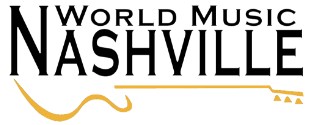 STUDENT’S NAME: ______________________ DATE OF ENROLLMENT: _________________PARENT OR LEGAL GUARDIAN (if applicable): ______________________________________World Music Nashville Music School – Policies & ProceduresWorld Music Nashville offers private lessons and band workshops, as well as student performances for those interested in participating. We strive to create an atmosphere that is relaxed, fun and supportive. We hire only experienced and professional instructors who are committed to teaching as a profession. We guarantee that we will find the right fit for you!Lessons We offer private lessons and band workshops for Guitar, Piano, Bass, Drums, Percussion, Voice, Woodwinds, Brass, Violin, Banjo, Mandolin, and UkulelePrivate LessonsMonthly tuition varies depending on whether it is a 4-week or 5-week month, and whether the student takes ½ hour or hour lessons. Basically the cost is calculated at $30 per ½ hour lesson. Tuition is due prior to the first lesson of each month. Once you sign up and make payment, your time slot is reserved. If your schedule changes and you need to change your time slot, just speak to your instructor or a music store representative and we will find an alternative time for you. Band WorkshopsWorkshops are student bands organized by World Music Nashville. The bands will rehearse with a professional musician who coaches the band in group playing and arrangement. There are many styles of bands available: rock, blues, jazz, country, bluegrass and pop. Because Band workshops are very personalized, monthly tuition will vary depending on the group size, style of band, frequency of practices, etc. Please discuss your band workshop costs directly with the store manager. Student ShowsAll private students and bands are welcome to perform in our student performances. There is no charge for participating in these shows. Parental InvolvementA parent’s involvement in music education does not end with buying an instrument and signing up for lessons. Support and patience are essential for a beginning student. Parents should try to attend a young child’s first music lessons. Knowing what is going on in the classroom will allow you to better help your young music student at home. One of the most important things you can do as a parent is to stay in touch with your child’s instructor. Make a point to stop in just before or after a lesson to talk with the instructor at least once or twice a month. During a student’s first year, do not force practice, instead offer encouragement and most of all show that you are interested in how your child is doing. Showing love and enthusiasm for music is the most important way to ensure success in your child’s musical education. Student DiscountsWe encourage you to purchase all of your music items at our store. As a sign of our appreciation for your business, students will receive a 10% discount from the listed price on any item in the store with the exception of sale, used or consignment items. Making Tuition Payments We accept in store payments in cash or via credit/debit cards. Auto-Pay which automatically charges your credit/debit card each month is also available. Cancellation/Make-Up PolicyWhen you sign-up for lessons you reserve a time slot on your instructor’s schedule and are responsible for lessons in that calendar month. If you need to miss your lesson, you must contact us at least 24 hours in advance to be eligible for a make-up. If you miss a make-up that has been previously scheduled for you, you will forfeit that make-up. It is at the instructors’ discretion to schedule make-up lessons; however, make-up lessons must be completed within six weeks of a missed lesson. If an instructor must cancel a lesson for any reason, you will have the option to schedule a make-up, or have an excused absence for that lesson.Non-Payment of Scheduled LessonsIf any student has been given two lessons by the instructor for which the student has not paid, the instructor will refuse to teach all future lessons until the student has paid their account in full.  Leaves of AbsenceIn cases of emergency or serious illness, a leave of absence may be requested. All requests must be made through your instructor or World Music Nashville management. If approved, credit may be given for those absences. Discontinuing Your LessonsIf you decide that you would like to discontinue your lessons, please let us know right away. We assume that you will be continuing lessons at the end of each month unless you notify us otherwise. Weather Related ClosingsIn cases of inclement weather or unsafe road conditions, classes may be cancelled. If you are uncertain as to whether a class has been cancelled, please call us.Holidays and Scheduled BreaksWorld Music Nashville has over 300 students from all age groups. Our school age students attend public, private, parochial and home schools in at least five different counties. As a result, your school calendar may not coincide with the instructors’ calendar. Arrange with your instructor, well in advance, any make-ups that you might need due to these school breaks. There will be no lessons or workshops on the following holidays: Memorial Day, Independence Day, Labor Day, Thanksgiving, Christmas Eve, Christmas Day, New Year’s Eve or New Year’s DayAt World Music Nashville, our top priority is the safety of our students. For this reason, all of the private lesson rooms are designed with viewing windows and enough space in the room for a parent to join the lesson if they desire. If at any time you feel that an instructor or a store employee is acting inappropriately, please do not hesitate to contact World Music Nashville management. World Music Nashville also has the right to contact Emergency Medical Services and will exercise that right as needed to ensure the safety and health of our students, customers and staff. By signing this document, you confirm that you have reviewed, understand and accept our Policies & Procedures. If you have any questions, please do not hesitate to contact a manager at our store.X___________________________   Print Name: __________________________	  Date: ____________________